PROCURE NO DIAGRAMA O NOME DE CINCO BRINQUEDOS E BRINCADEIRAS E REGISTRE NO CADERNO.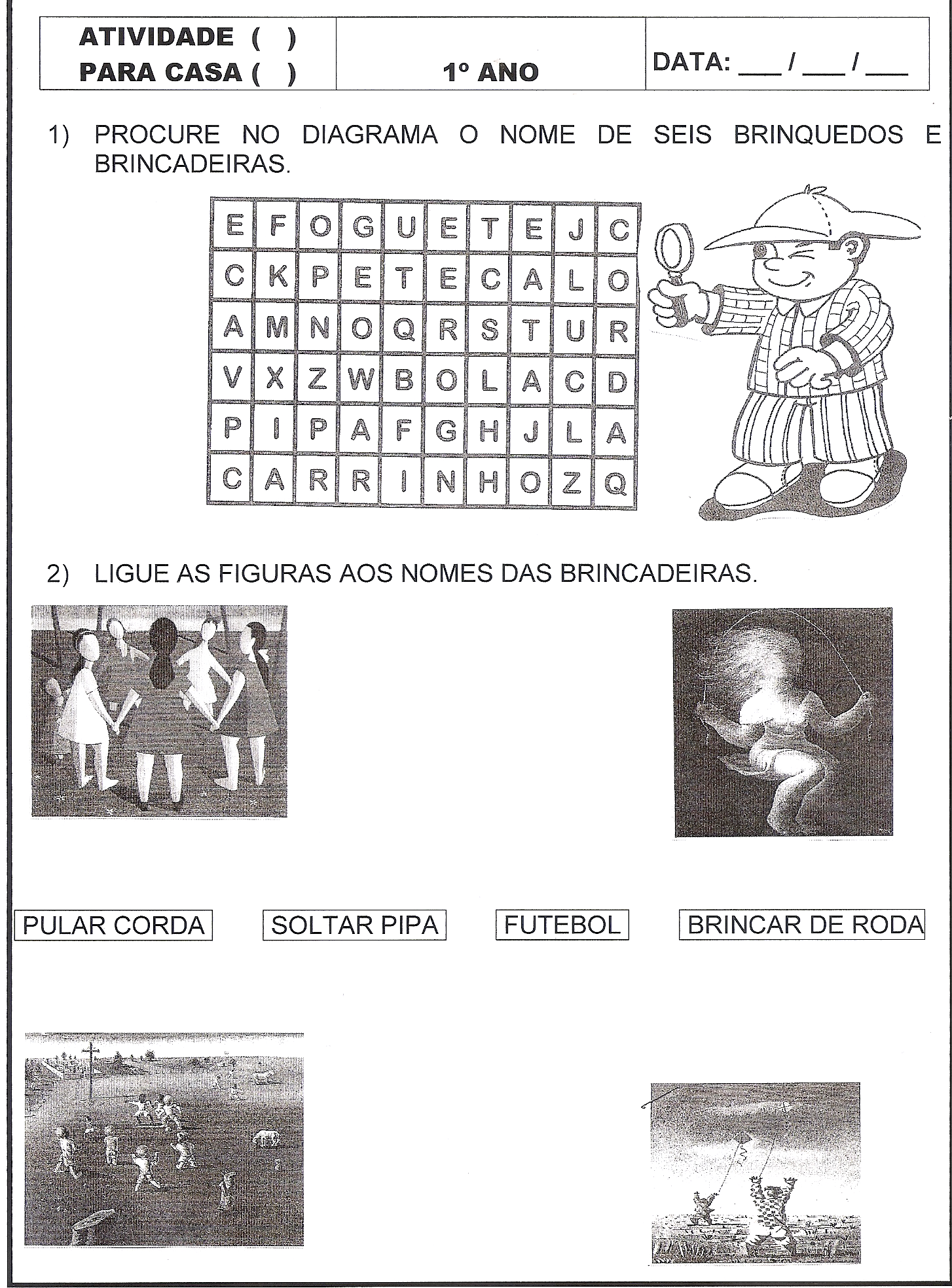 LIGUE AS FIGURAS AOS NOMES DAS BRINCADEIRAS.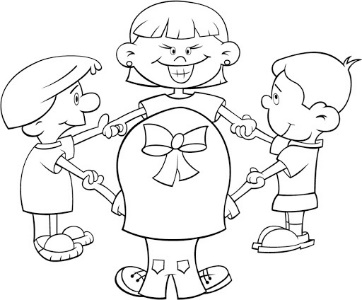 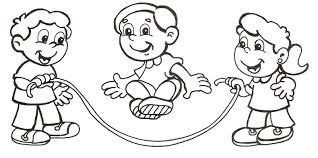 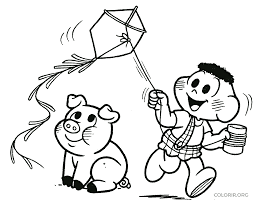 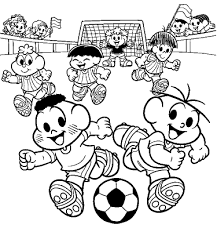 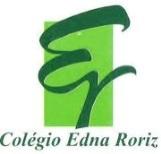 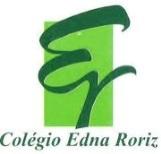 ATIVIDADES (    ) CASA     (    ) AULAATIVIDADES (    ) CASA     (    ) AULAATIVIDADES (    ) CASA     (    ) AULAATIVIDADES (    ) CASA     (    ) AULAETAPA:  1ª ETAPACOMPONENTE CURRICULAR: GEOGRAFIACOMPONENTE CURRICULAR: GEOGRAFIACOMPONENTE CURRICULAR: GEOGRAFIA 1° ANO 1° ANOPROFESSORA: LUANAPROFESSORA: LUANANOME: ________________________________________________________NOME: ________________________________________________________NOME: ________________________________________________________NOME: ________________________________________________________DATA: _____/_____/_____